RSCS											Name:______________________Class:_____________________								Date:__________________Dukes Homework 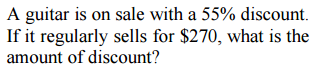 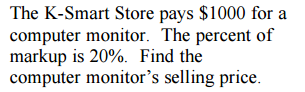 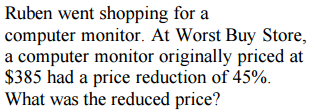 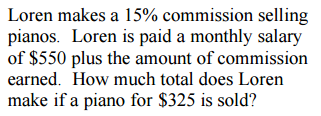 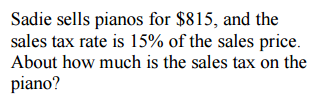 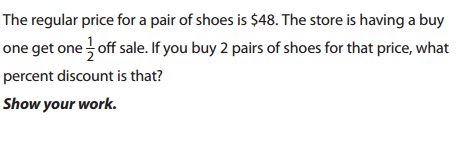 